Table S1. Range and mean of different morphological traits in 169 BILs of maize under artificially inoculated and control environment Table S2. List of polymorphic markers used in the investigation, their PIC value, product length and number of alleles Table S3. Trait, environment and chromosome wise QTLs identified in BILs of maize*Chromosomal position of QTLs, E1= Artificially inoculated environment, E2=Control environment, DA- Days to 50 % anthesis, DS-Days to 50 % silking, ASI- Anthesis- silking interval, FLL-Flag leaf length, FLW-Flag leaf width, PH-Plant height, E/P-Ears per plant, NBE-Node bearing first earTable S4. List of Co-localized QTLs for different traits identified using 169 BILs of maizeTable S5. Pearson Correlation Matrix among different traits under E1Table S6. Pearson Correlation Matrix among different traits under E2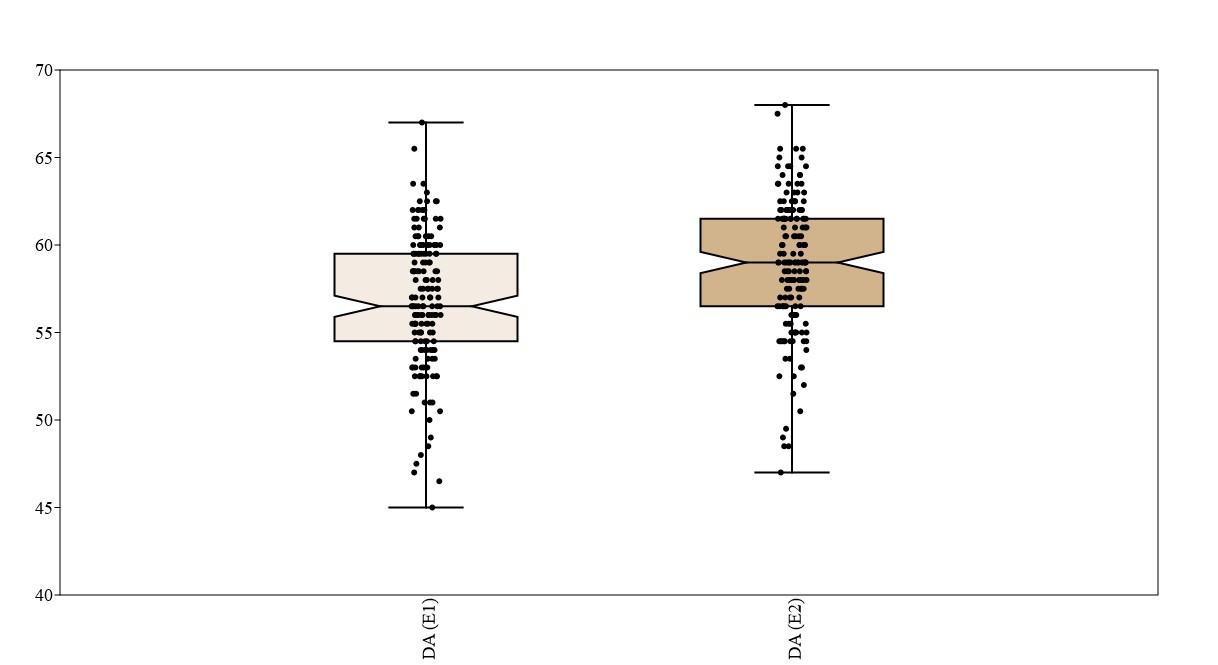 	Figure S1.Diversity for days to anthesis  in 169 BILs of maize under E1 and E2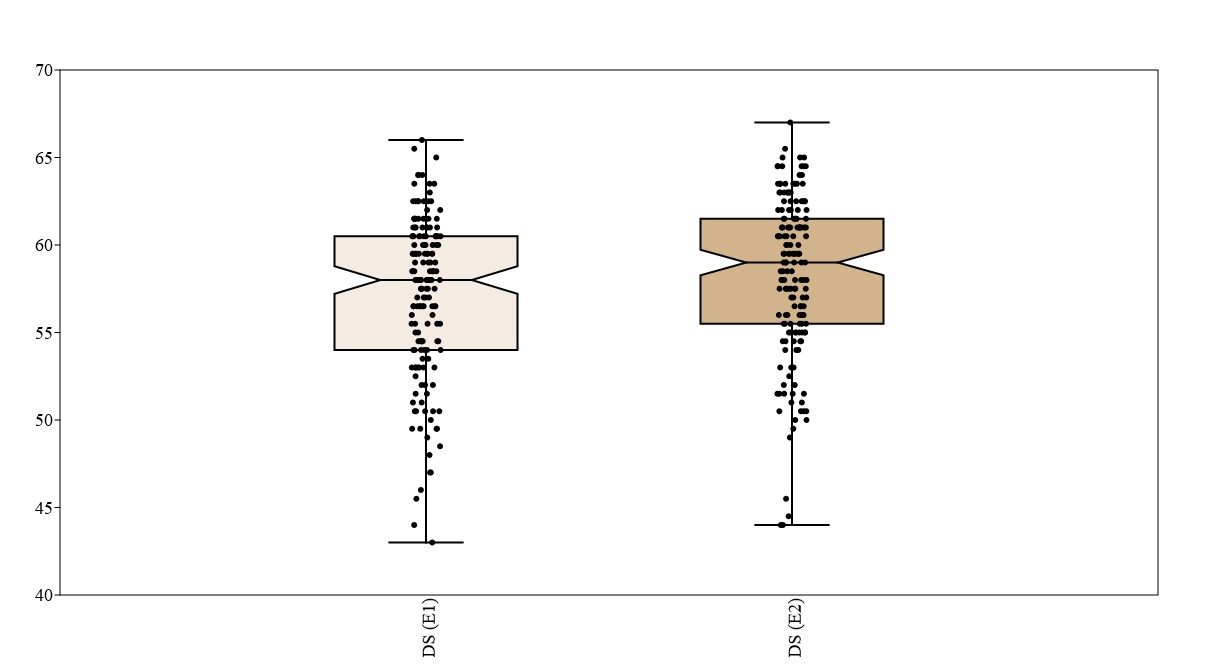               Figure S2.Diversity for days to silking  in 169 BILs of maize under E1 and E2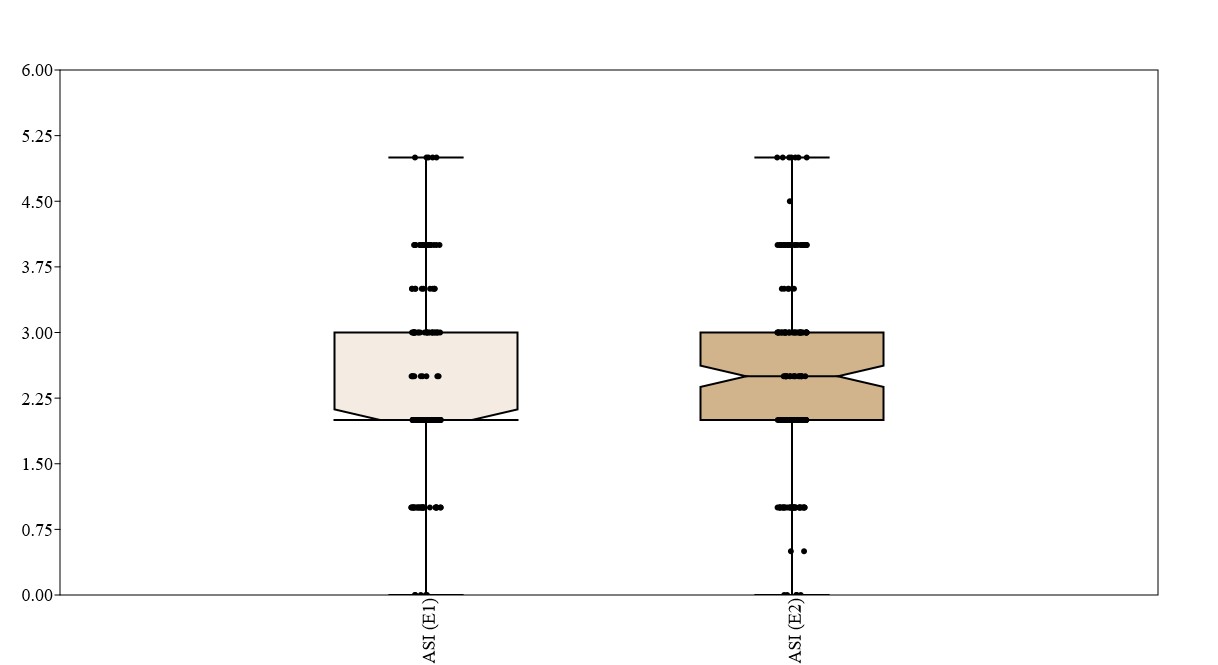    Figure S3.Diversity for anthesis-silking interval in 169 BILs of maize under E1 and E2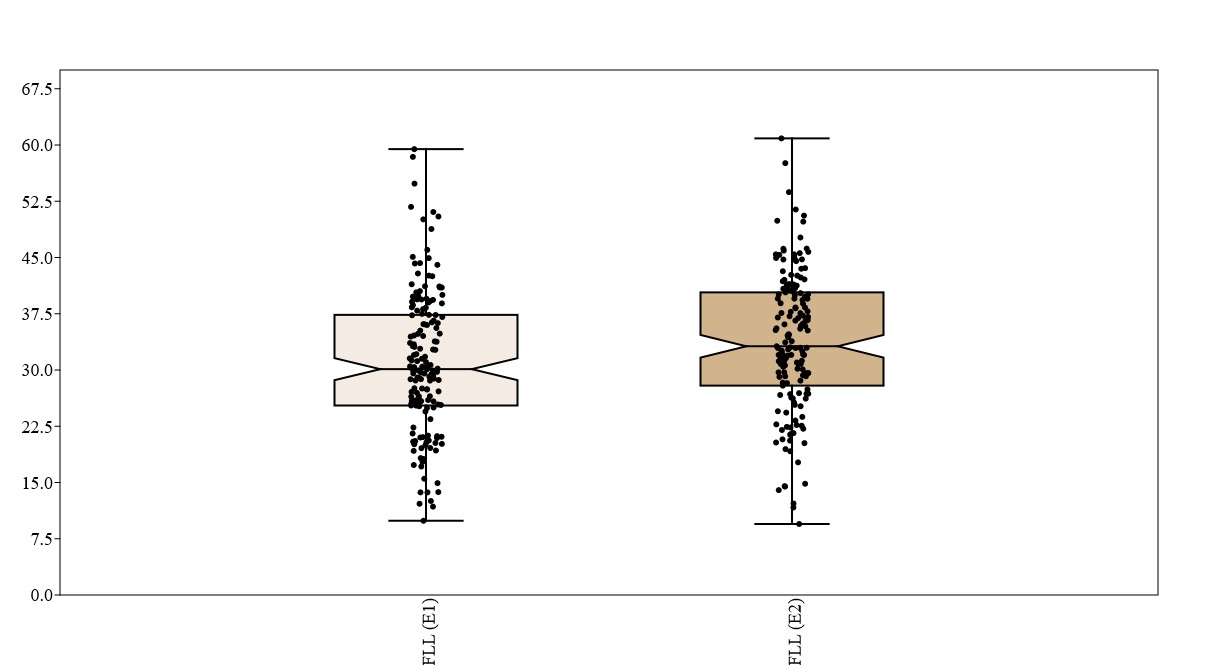         Figure S4.Diversity for flag leaf length in 169 BILs of maize under E1 and E2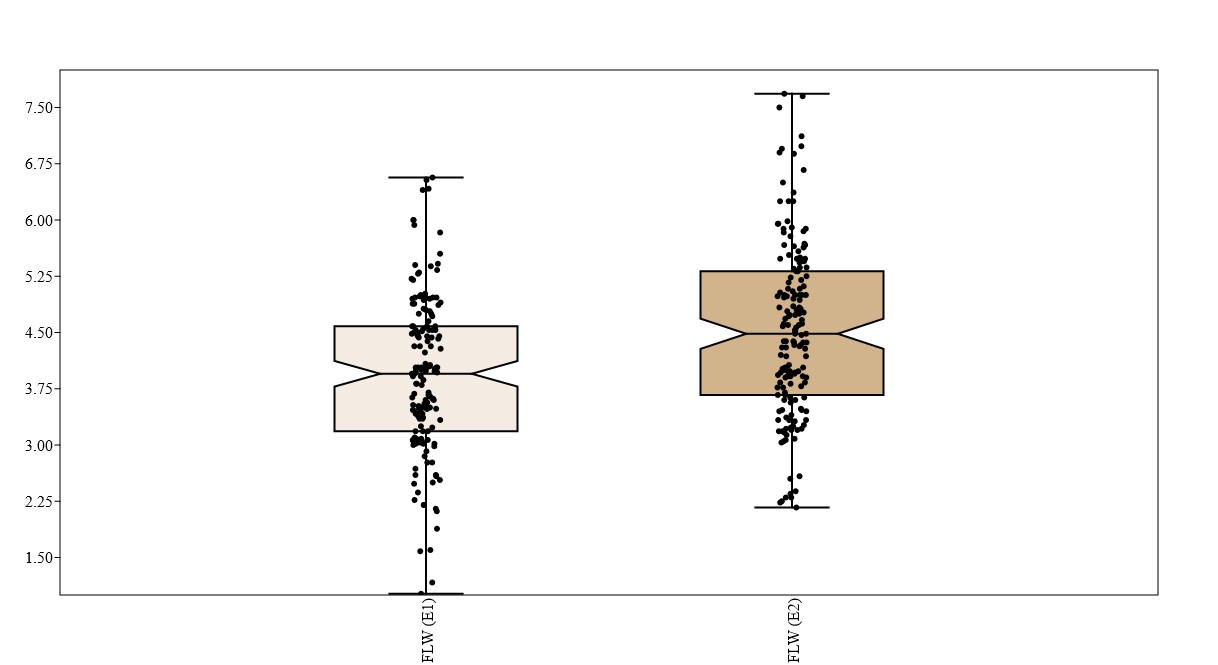         Figure S5.Diversity for flag leaf length in 169 BILs of maize under E1 and E2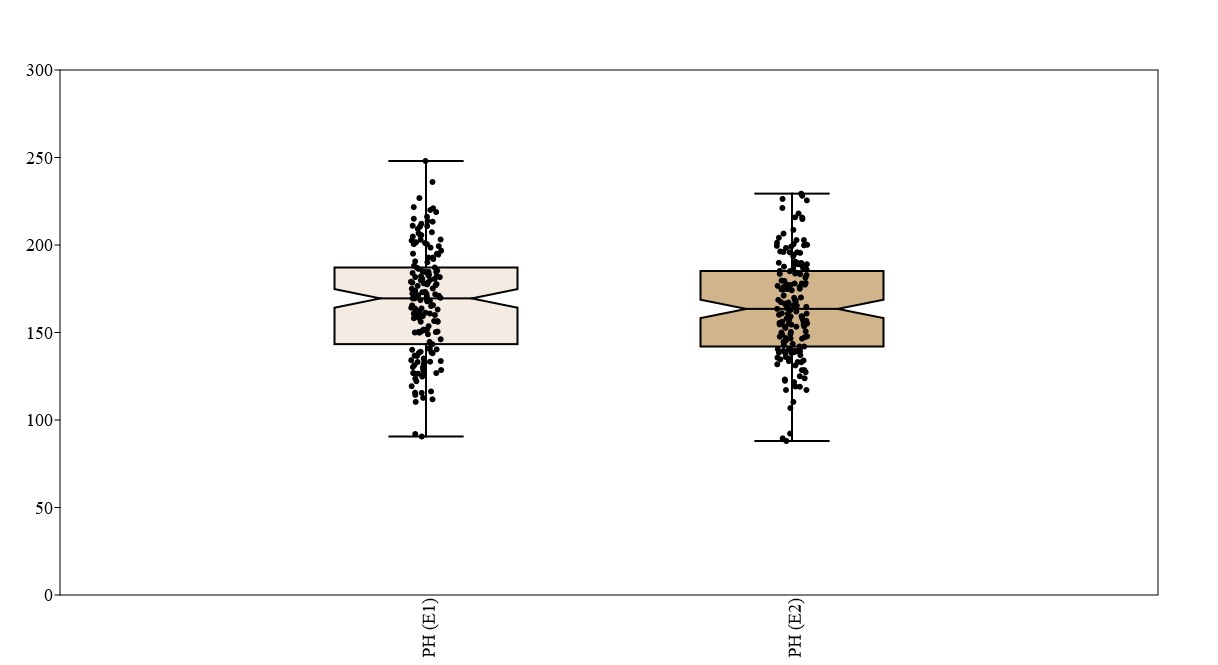 Figure S6.Diversity for plant height in 169 BILs of maize under E1 and E2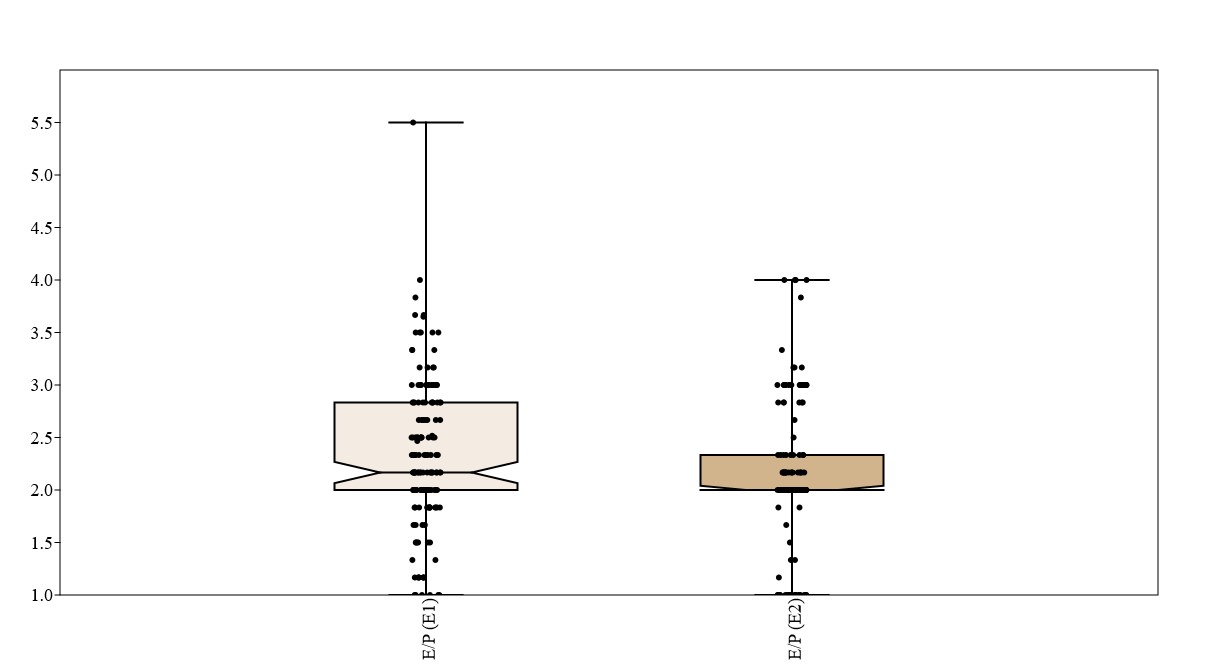 Figure S7.Diversity for ears per palnt in 169 BILs of maize under E1 and E2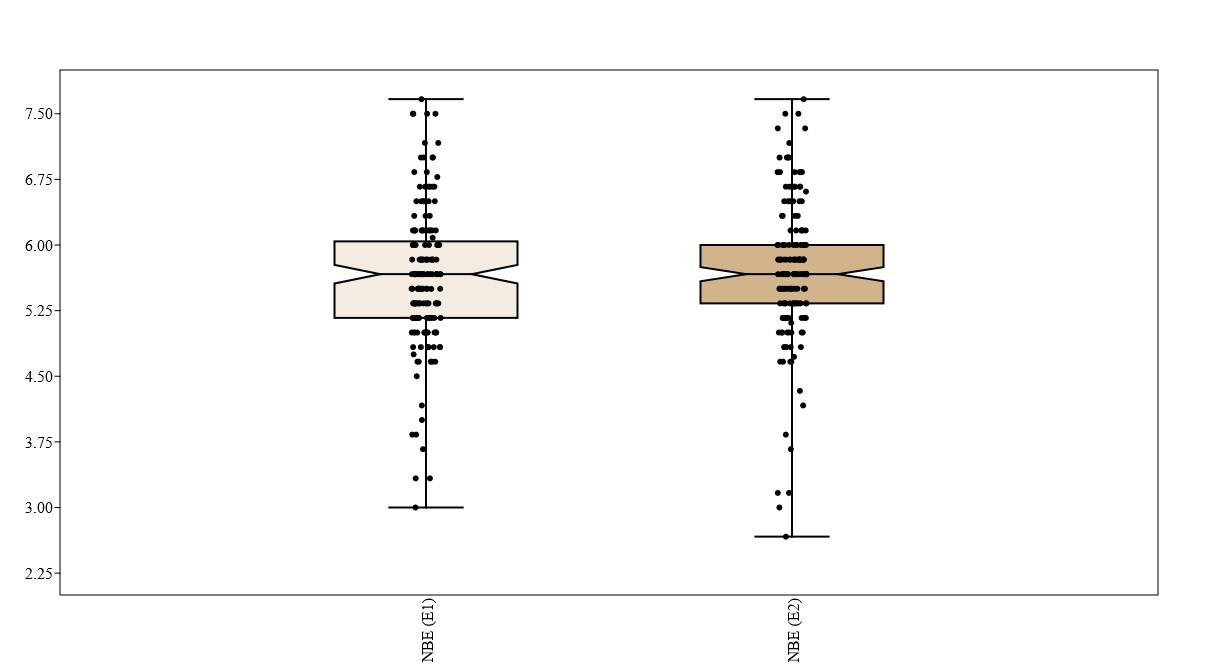 Figure S8.Diversity for node bearing first ear in 169 BILs of maize under E1 and E2S. No.CharactersInoculated environment (E1)Inoculated environment (E1)Control environment (E2)Control environment (E2)DI-103(E1)DI-103(E2)Teosinte(E1)Teosinte(E2)S. No.CharactersRange MeanRange MeanMeanMeanMeanMeanDA45-6756.8547-6858.8852.554.581.581.5DS43-6657.1744-6758.2555.056.578.578.0ASI-5 – 42.35-4 – 52.462.52.0-3.5-3.0FLL (cm)9.9 - 59.4530.769.4-60.8833.7329.5130.7826.0023.75FLW (cm)1.01- 6.563.922.8-7.64.534.534.663.883.5PH (cm)90.6-248167.3988-229.33164.0097.2097.39241.33242.00E/P1.0-4.02.321.0-5.52.131.161.16242.33263.50NBE3-7.6.05.622.6 -7.65.714.54.166.165.83S. No.Primer NameNo. of alleleProduct length (bp)       PIC1phi0562250-2700.782umc20253140-1800.793umc19886120-3000.474bnlg6154250-2700.865umc12452150-1900.446dupssr123140-1900.727umc17264110-2500.868umc15384150-2100.649umc15002150-1800.6110umc1622280-900.6211umc18453150-1800.6212umc10242180-2000.6713umc11563110-1300.6814umc11263150-1700.6415bnlg17214100-2200.5916bnlg16622150-1900.6317bnlg15203180-2100.6018umc21182130-1500.6219dupssr54120-2500.5820phi1041272210-2400.6021bnlg11442150-2000.6222umc20003180-2900.6923umc10303100-1500.5624bnlg197380-1200.2925umc12943200-3000.5126umc22813180-2000.6127umc16622100-1200.6228umc18693130-2500.7429umc16673140-1700.6330umc19394170-2800.6431umc17203150-1900.5832bnlg10064190-2500.6233phi109182180-3500.6634umc16922110-2000.6035umc11713150-4000.7436umc21643120-1500.6937umc21432150-1700.6538bnlg389280-1000.6539umc23073150-3500.6840phi0753220-2500.5841bnlg16003150-1900.7242y1SSR2200-2100.5443bnlg1371290-1500.6544umc1215280-900.6245phi070290-1000.6646umc11273180-2000.7447phi089290-1000.6248umc1546280-1500.6349umc23925200-6000.6150umc1428280-1000.5651umc13932100-1200.7652phi0912110-1300.5653phi3281754140-3000.5854phi0694200-5000.5955umc11542150-1900.6356umc2635280-900.6057phi4207012300-3200.5558umc13043150-1750.7459bnlg6694110-2500.6260phi121290-1000.6261bnlg11763190-2600.5862bnlg1622250-2900.6563bnlg10653220-2500.6264umc1673280-1000.7665umc1279290-1000.6966phi0672200-2100.6767phi0162150-1700.5868umc23412140-1700.6769bnlg13753120-1500.6070umc11522190-2000.6471phi0542100-1100.6572umc10533100-1500.6773bnlg10743190-4000.6574bnlg12503100-2900.6375phi0352100-1500.6876bnlg16773180-2000.69Total207Average2.700.64S. No.TraitsEnvironmentNo. of QTLsChromosome No.Chromosome No.Chromosome No.Chromosome No.Chromosome No.Chromosome No.Chromosome No.Chromosome No.Chromosome No.Chromosome No.S. No.TraitsEnvironmentNo. of QTLs123456789101DAE13***1DAE24****2DSE14****2DSE23***3ASIE12**3ASIE22**4FLL (cm)E14****4FLL (cm)E24****5FLW (cm)E12**5FLW (cm)E24****6PH (cm)E14****6PH (cm)E29*********7E/PE14****7E/PE27*******8NBEE16******8NBEE24****TotalTotalE1291214354342TotalTotalE23724443110054Grand TotalGrand Total6636586614396S. No.MarkersBinTraitsTraitsTraitsTraitsTraitsTraitsTraitsTraitsS. No.MarkersBinDADSASIFLLFLWPHE/PNBE1umc16222.00***2bnlg16622.08**3dupssr53.00**4umc19394.09**5umc17204.10**6umc21435.08**7bnlg3895.09**8phi0756.00***9umc12156.03**10umc14287.01**11umc13937.02**12phi3281757.04****13umc12799.00**14umc23419.05***15phi05410.03**16umc105310.04**DADSASIFLLFLWPHE/PNBEDA10.839**-0.250**0.16*0.63*-0.0230.432**0.094DS0.839**1-0.0160.02-0.05-0.090.324**-0.121ASI-0.250**-0.01610.18*0.1160.0790.44**-0.018FLL0.16*0.020.18*10.622**0.142*0.39**0.012FLW0.63*-0.0530.1160.622**10.115-0.0020.216**PH-0.023-0.090.0790.142*0.11510.188*0.403**E/P0.432**0.324**0.44**0.39**-0.0020.188*10.054NBE-0.094-0.121-0.018-0.0120.216**0.403**0.0541DADSASIFLLFLWPHE/PNBEDA10.835**-0.155*0.0010.37*-0.080.427**-0.018DS0.835**1-0.395**0.023-0.061-0.172*0.328**-0.004ASI-0.155*-0.395**1-0.0050.156*0.202**0.070.017FLL0.0010.0230.00510.655**0.151*0.0840.167*FLW0.37*-0.0610.156*0.655**10.307**-0.0650.205**PH-0.08-0.172*0.202**0.151*0.307**10.212**0.254**E/P0.427**0.328**0.070.084-0.0650.212**10.012NBE-0.018-0.0040.0170.167*0.205**0.254**0.0121